На этикетке Наименование товараСтрана изготовленияНаименование изготовителяАдрес изготовителяДата: мм.ггггСрок годности Гарантия 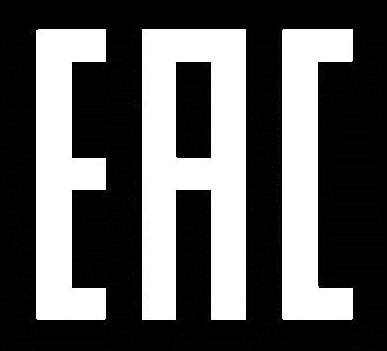 